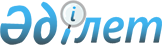 Об утверждении Правил исчисления стажа работы по специальности работников организаций физической культуры и спорта, не являющихся государственными служащими
					
			Утративший силу
			
			
		
					Приказ Председателя Агентства Республики Казахстан по туризму и спорту от 6 марта 2002 года № 06-2-2/40. Зарегистрирован в Министерстве юстиции Республики Казахстан 1 апреля 2002 года № 1806. Утратил приказом Министра туризма и спорта Республики Казахстан от 15 марта 2010 года № 01-01-07/43

      Сноска. Утратил приказом Министра туризма и спорта РК от 15.03.2010 № 01-01-07/43 (порядок введения в действие см. п. 6).      Во исполнение постановления Правительства Республики Казахстан от 11 января 2002 года N 41 P020041_ "О системе оплаты труда работников государственных учреждений, не являющихся государственными служащими" приказываю: 

      1. Утвердить прилагаемые Правила исчисления стажа работы по специальности работников организаций физической культуры и спорта, не являющихся государственными служащими.     2. Управлению спорта (Гуськов Ю.П.) в установленном порядке зарегистрировать настоящий приказ в Министерстве юстиции Республики Казахстан.     3. Настоящий приказ вводится с момента государственной регистрации и распространяется на отношения, возникшие с 1 января 2002 года.     4. Контроль за исполнением настоящего приказа возложить на Заместителя председателя Е.Канагатова.     Председатель            Согласовано                                  Утверждены    Министерство труда и                          приказом Агентствасоциальной защиты населения                    Республики Казахстан    Республики Казахстан                         по туризму и спорту    от 18 марта 2002 г.                           от 6 марта 2002 г.                                                    N 06-2-2/40

                                Правила  

            исчисления стажа работы по специальности работников 

         организаций физической культуры и спорта, не являющихся 

                         государственными служащими 



 

      1. Настоящие Правила регулируют порядок и условия исчисления стажа работы по специальности работников организаций физической культуры и спорта, не являющихся государственными служащими. 

      2. В стаж работы по специальности работников организаций физической культуры и спорта (руководитель, заместители, начальники отделов, главные, ведущие специалисты, государственные, главные и старшие тренеры, начальники команд, спортсмены - инструкторы Дирекции штатной национальной команды Республики Казахстан и клубов, директора спортивных школ всех типов, руководители центров олимпийской подготовки и центров подготовки олимпийского резерва, спортивных и спортивно-оздоровительных баз и сооружений, их заместители, инструкторы-методисты школ-интернатов для одаренных в спорте детей, колледжа спорта, детско-юношеских клубов физической подготовки, инструкторы, инструкторы-методисты по физической культуре, непосредственно занимающиеся учебно-производственной, учебно-воспитательной деятельностью), включается все время работы в физкультурно-спортивных организациях Республики Казахстан и бывшего Союза ССР, а также включается время: 

      1) пребывания на государственной службе по той же специальности; 

      2) прохождения действительной военной службы, а также выполнения интернационального долга, в том числе нахождения военнослужащих в плену, при наличии соответствующего документа, лицами офицерского состава, прапорщиками, мичманами, военнослужащими сверхсрочной службы в Вооруженных Силах, внутренних, пограничных войсках, органах управления и частях гражданской обороны Республики Казахстан и бывшего Союза ССР, в системе органов Комитета национальной безопасности Республики Казахстан и Комитета государственной безопасности СССР, в Службе охраны Президента Республики Казахстан и Республиканской гвардии Республики Казахстан, кроме лиц, уволенных со службы по отрицательным мотивам; 

      3) прохождения службы лицами начальствующего состава в системе органов внутренних дел, службы в органах прокуратуры, работы в аппаратах судов Республики Казахстан и бывшего Союза ССР, в Государственном следственном комитете Республики Казахстан, кроме лиц, уволенных по отрицательным мотивам; 

      4) работы на должностях, дающих право на получение надбавки за выслугу лет, в судах, органах прокуратуры, внутренних дел Республики Казахстан и бывшего Союза ССР, в органах национальной безопасности Республики Казахстан и бывшего Государственного следственного комитета Республики Казахстан; 

      5) отпуска по беременности и родам, а также время дополнительного отпуска без сохранения заработной платы по уходу за ребенком, представленного в соответствии с законодательством; 

      6) работы за границей, если перед направлением за границу работник работал в государственных учреждениях и в течение двух месяцев со дня возвращения из-за границы, не считая времени переезда, поступил на работу в государственное учреждение; 

      7) обучения по направлению государственных учреждений на курсах по подготовке, переподготовке и повышения квалификации кадров с отрывом от работы; 

      8) работы на должностях по идентичным специальностям независимо от сферы деятельности, в которых протекала его трудовая деятельность. 

      3. В стаж работы по специальности тренеров-преподавателей спортивных школ всех типов, включается все время работы в физкультурно-спортивных организациях Республики Казахстан и бывшего Союза ССР, в качестве тренера-преподавателя государственных, профсоюзных и ведомственных детско-юношеских спортивных школах, центрах олимпийской подготовки, а также включается время: 

      1) отпуска по беременности и родам, а также время дополнительного отпуска без сохранения заработной платы по уходу за ребенком, представленного в соответствии с законодательством; 

      2) обучения по направлению на курсах по подготовке, переподготовке и повышения квалификации кадров с отрывом от работы, если работник до поступления на курсы работал в должности тренера-преподавателя и после окончания их вернулся на эту же работу; 

      3) работа на идентичных должностях в спортивно-оздоровительных лагерях, на спортивных базах, в коллективах физической культуры, спортивных клубах, в добровольно-спортивных обществах и ведомствах Республики Казахстан и бывшего Союза ССР, в общеобразовательной школе, высших и средних специальных учебных заведениях по специальности - физическая культура и спорт, на контрактной основе за рубежом в качестве тренеров-преподавателей, на административных должностях в государственных спортивных организациях; 

      4) прохождение действительной военной службы лицам, работавшим на тренерских должностях до призыва на действительную службу и вернувшимся на эту же работу; 

      5) работа в качестве государственного, главного, старшего тренера, начальника команды и спортсмена инструктора Дирекции штатных национальных команд Республики Казахстан. 

      4. Руководителям, специалистам и служащим, тренерам, инструкторам-методистам спортивно-технических школ засчитывается в стаж работы по специальности стаж работы по техническим специальностям, культивируемых в данной школе. 

      5. Стаж работы по специальности, засчитываемый в соответствии с настоящими Правилами, учитывается в календарном исчислении. 

      6. Работникам, у которых в течение календарного месяца возникло право на повышение должностного оклада, исчисление должностного оклада с учетом стажа осуществляется со дня возникновения такого права. 

      7. Стаж работы по специальности и идентичность специальностей определяется комиссией организации по установлению трудового стажа, состав которой утверждается руководителем соответствующей организации. 

      8. Решение комиссии об установлении стажа работы по специальности оформляется протоколом. Выписки из решения делаются в двух экземплярах и передаются: один экземпляр - в кадровую службу, второй - в бухгалтерию.     9. Документами, подтверждающими трудовую деятельность работника, для определения стажа работы по специальности являются трудовая книжка (при ее наличии) или индивидуальный трудовой договор либо выписка из приказа о приеме и увольнении.___________________________________________________________________________     (Специалисты: Пучкова О.Я.,                   Петрова Г.В.)
					© 2012. РГП на ПХВ «Институт законодательства и правовой информации Республики Казахстан» Министерства юстиции Республики Казахстан
				